Publicado en Barcelona  el 28/02/2012 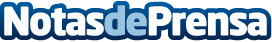 ¿Tu lista de bodas tiene lo que de verdad necesitas?  Ahorra tiempo en tu nueva vida con el robot aspirador Roomba  Ya tienes todas las tostadoras, cafeteras, toallas y la ropa de cama que necesitas, ¿buscas algo màs pràctico para tu lista de bodas? ¿Qué te parece tiempo para disfrutar de tu nueva vida? Datos de contacto:Elena CompteLF ChannelNota de prensa publicada en: https://www.notasdeprensa.es/tu-lista-de-bodas-tiene-lo-que-de-verdad Categorias: Entretenimiento Celebraciones Electrodomésticos http://www.notasdeprensa.es